English alternative 2Learning intention: to explore possessive apostrophes.Add the missing apostrophesMums hat					dogs leg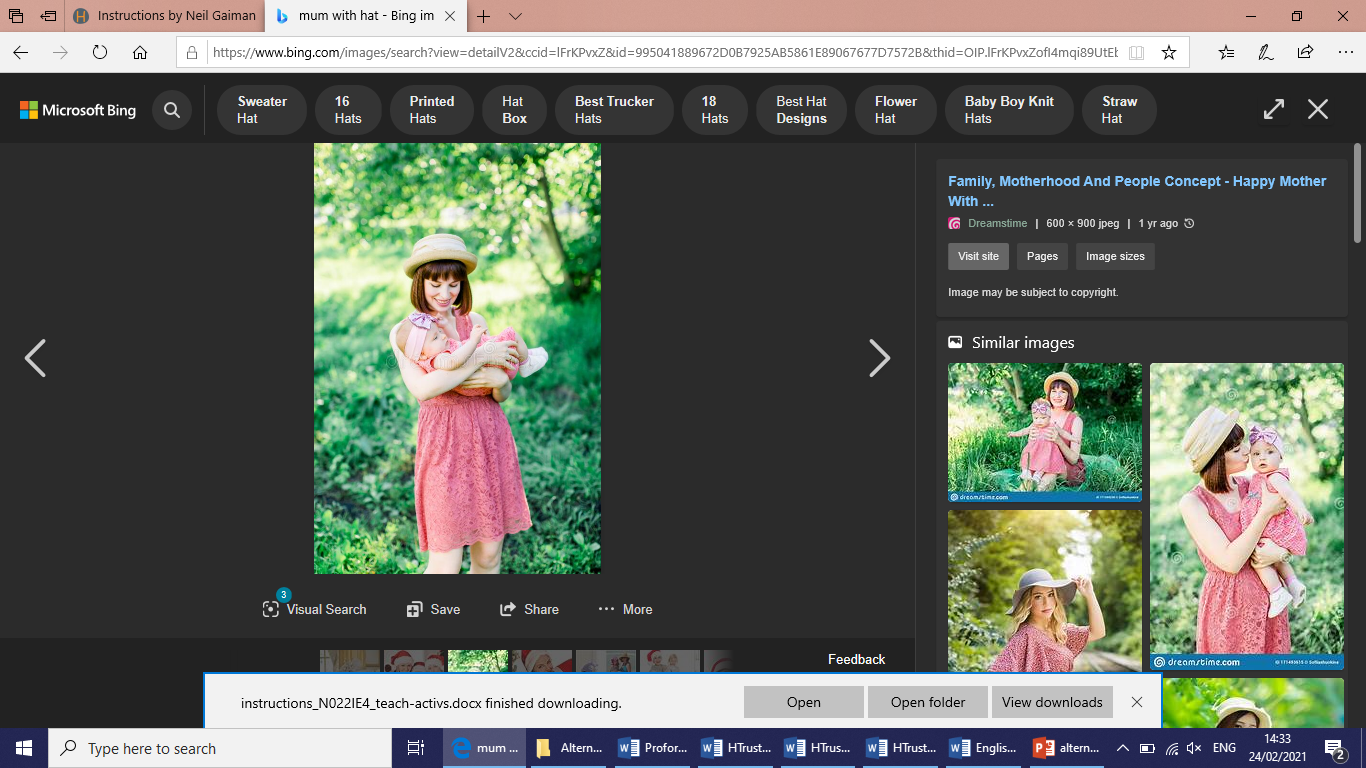 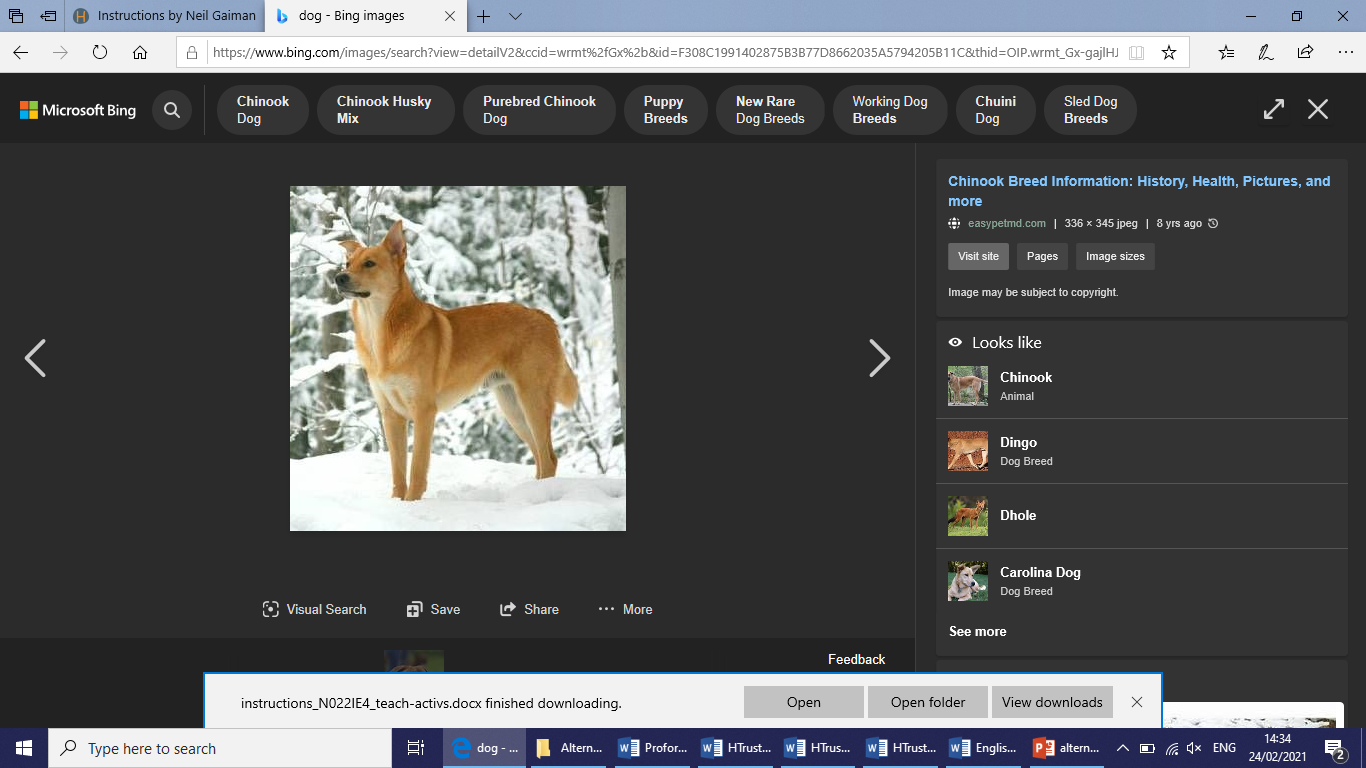 Dads top				Sams bag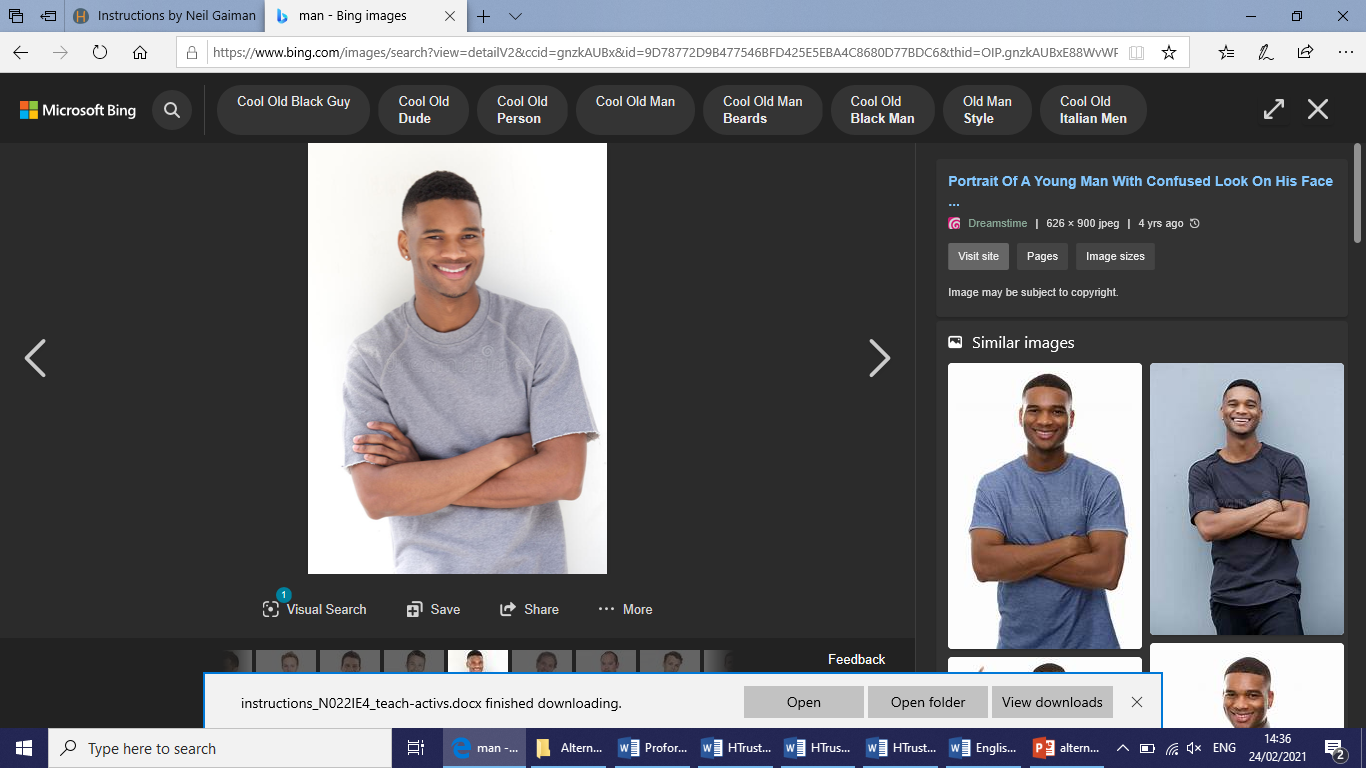 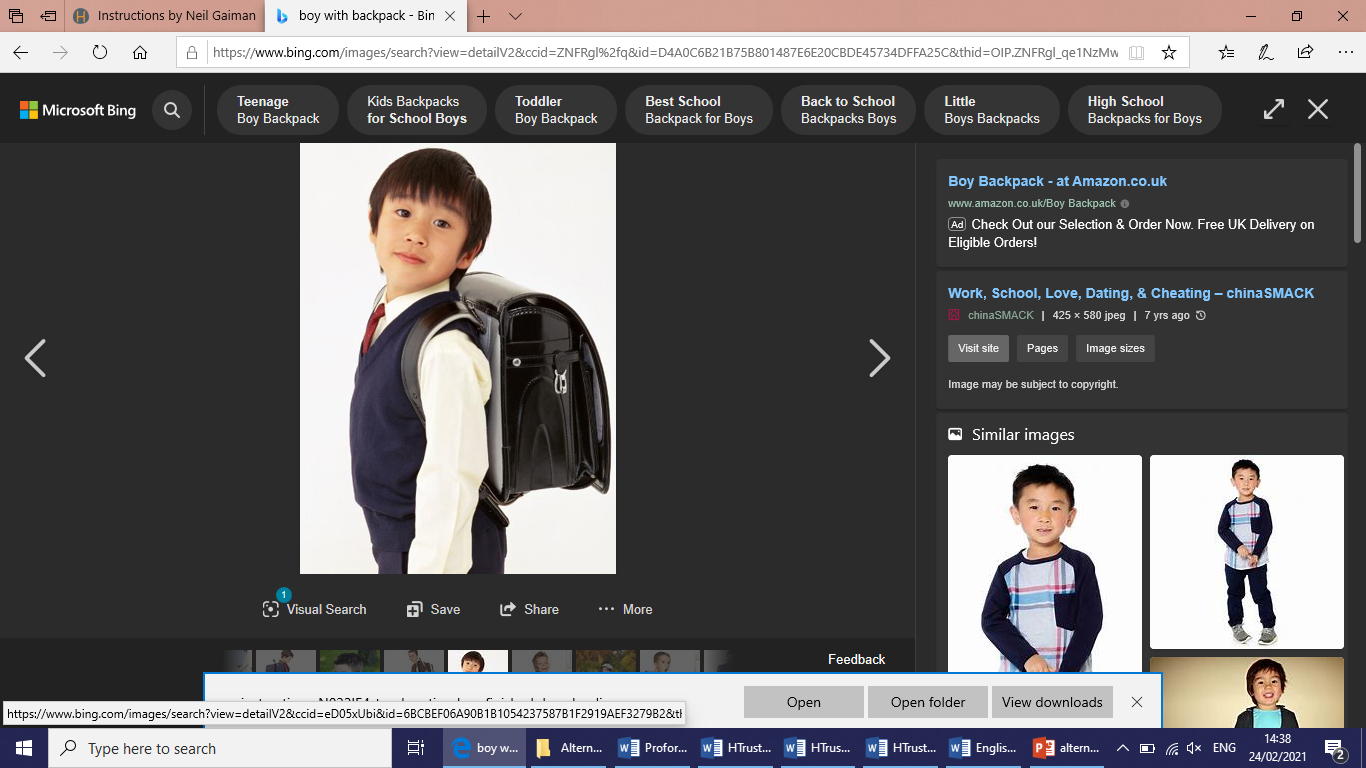 Toms ship				Pips song   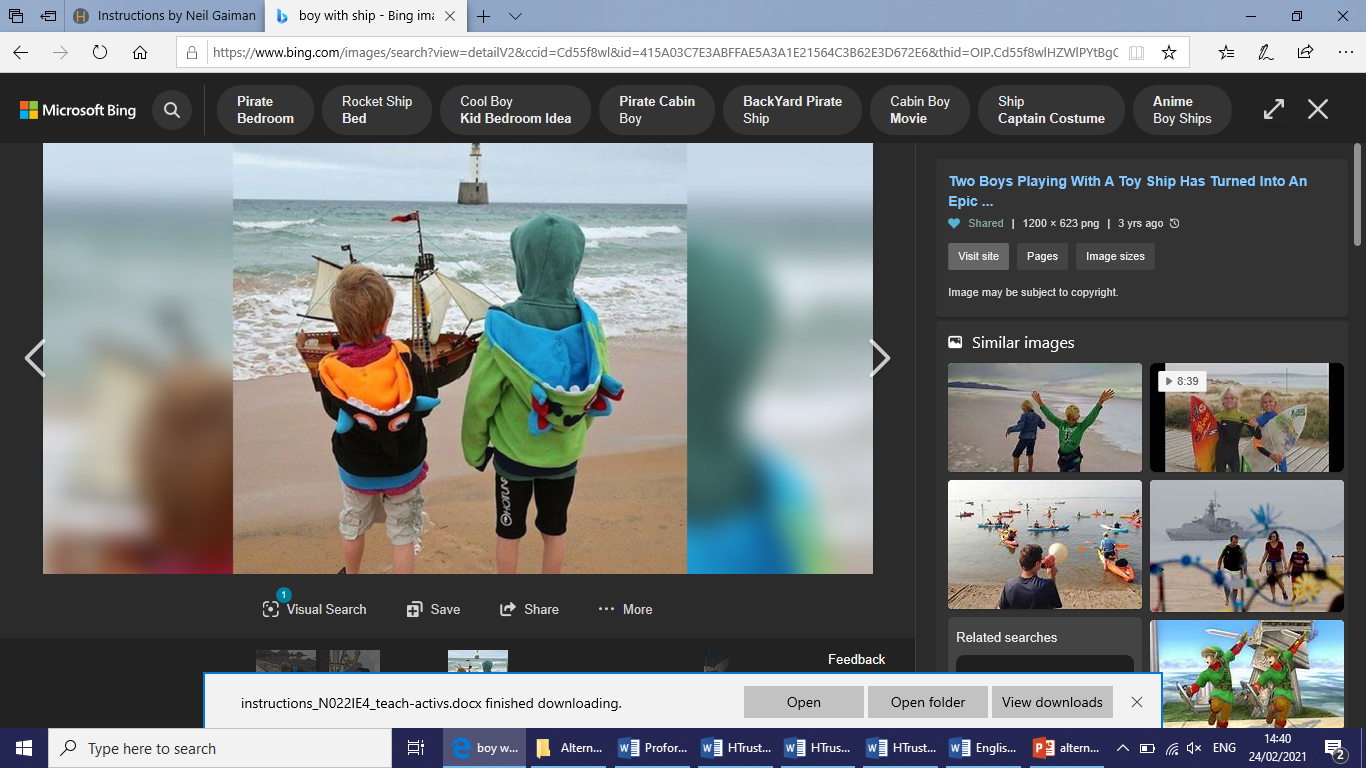 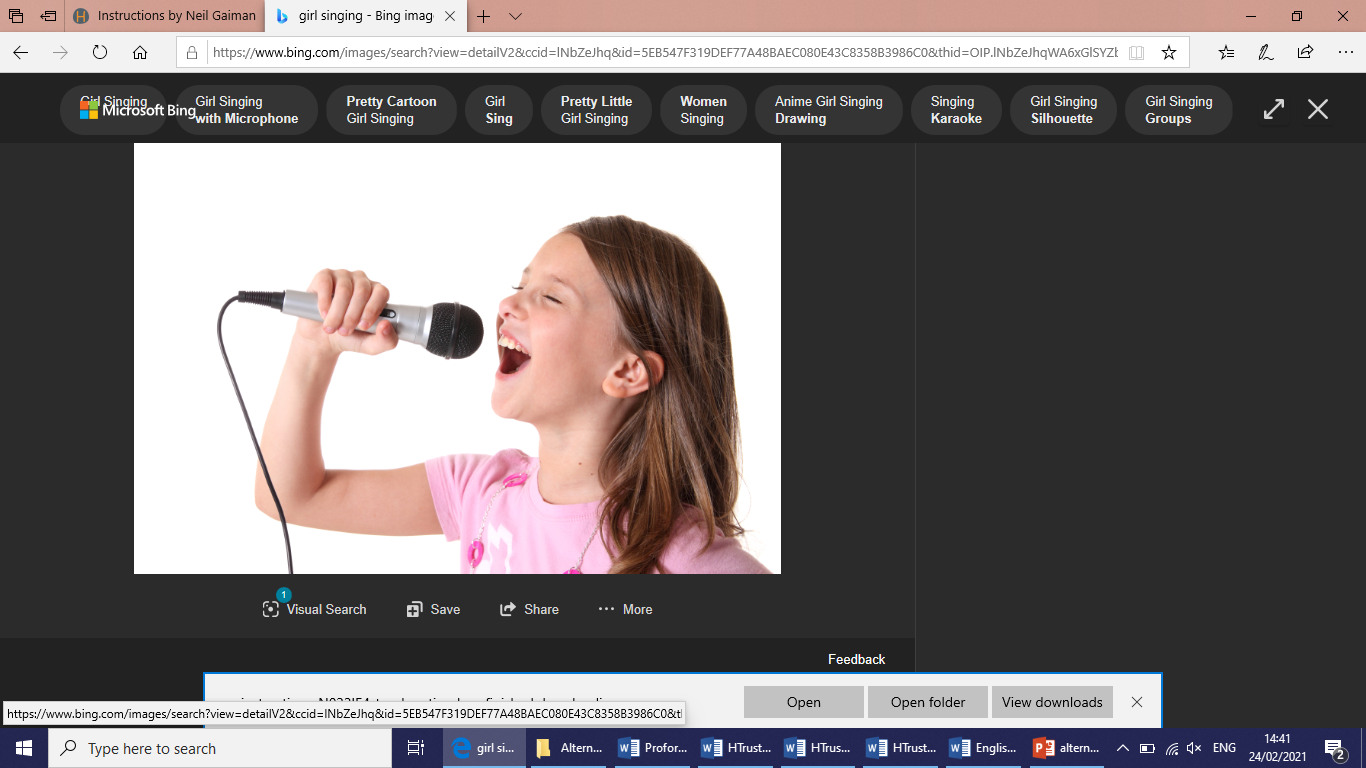 